36/1/4/1(201900221)NATIONAL ASSENIBLYFOR WRITTEN REPLY QUESTION 937OATE OF PUBLICATION IN INTERNAL QUESTION PAPER: 13 SEPTEMBER 2019 (INTERNAL QUESTION PAPER NO 16-2019)937.	Ms H Ismail (DA) to ask the Minister of Police:What (a) number of cases have been opened at the Benoni Police Station since 1 January 2019, (b) number of the specified cases have been solved, (c) are the details of the type of cases opened and (d)(i) number of the specified cases have been closed and (ii) was the reason in each case;what number of (a) vehicles does the specified police station currently have, (b) sectors does the police station have and (c) trained police officers are stationed at the police station?REPLY:(1)(a)(1)(b)(1)(c)(d)(i)(ii)NW2091EA total of 4 176 cases have been opened at the Benoni Police Station, since 1 January 2019.A total of 1 080 cases have been solved thus far.The details of each type of case opened, for the period requested, form part of the crime statistics, which have not been released by the Minister of Police.The details of the number of specified cases, which have been closed and the reason in each case, are reflected in the table below:(2)(a) A total of 76 vehicles, are currently at the Benoni Police Station. (2)(b) The Benoni Police Station has seven sectors.(2)(c) The Benoni Police Station currently has a total of 276 South African Police Service (SAPS) Act members.Reply to question 937 recommended/NA	OMKRS	(SOEG)Date:	019 11GENERAL AFRICAN POLICE SERVICEReply to question 937 approve	oved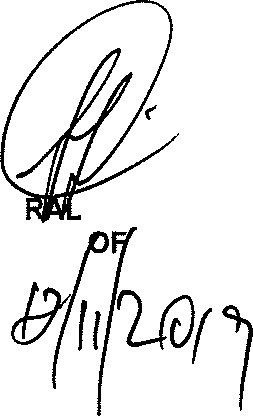 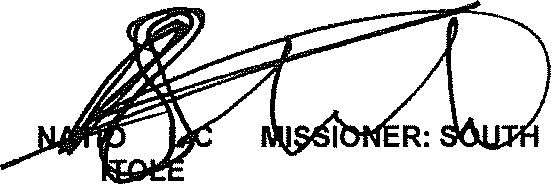 GENE	BH CELE (MP) MINISTER		POLICEDate:ChargeNolle(Dismissal of charges by the   prosecution)InsufficientEvidenceFalseUndetectedMurder070029Attempted murder070108Assault GBH22302027Assault common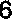 80015	”1102Burglary business0300166169Burglary residential0000247247Shoplifting000000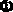 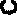 WithdrawnNolle Prosequi (Dismissal of charges by the    prosecution)Insufficient EvidenceFalseUndetectedTotalTheft of motor vehicle and motorcycle14043149Theft at(Iirom motor vehicle017037696Theft4490182495Maliciaus damage to property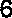 14121235Ffaud0470141071Drug-related crime00000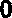 Driving under the influence ofalcohol or drugs0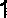 000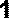 Car jacking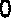 11002637House robbery00004343Business robbery0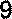 003140Common robbery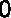 30036TOTAL182851596721035